RESUME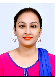 Varsha Vijayvargiya                                                                                               511, Clerk colony, Pardesipura Indore (M.P) IndiaPERSONAL INFORMATION:Date of Birth	: 05-Nov-1989Languages Known	: English, Hindi.Contact Number	: +91-7000270779 / 7999711782E-Mail Address	: varshavijad@gmail.comCAREER OBJECTIVE“I would like to achieve senior level post in an Institute by my hard work and dedication. I believe that there is no short cut for success in life.” WORK EXPERIENCEWorked with “Aklank Public School “, Kota from July 2007 till March 2008 ( Affiliated to CBSE )                 Key Responsibilities: Teaching Mathematics and Science to Primary students.Worked with “ Global Public School “, Kota from July 2008 till March 2009.(Affiliated to CBSE )     Key Responsibilities: Teaching Mathematics and Science to students of 8th, 9th& 10th.                                          Handle Management including teaching communication skills.Teaching in Net Achievers Classes, Indore to Commerce and Management Students of NTA UGC NET (1st & 2nd Paper Both) from 2016 to till date.EDUCATIONAL QUALIFICATIONSCOMPETATIVE EXAMQualified UGC NTA NET Exam (NET & JRF) – June 2019 (Commerce) – With AIR 79.Gujarat State Eligibility Test ( GSET ) Qualified.Cleared DET Exam and currently pursing Phd in Menstrual Hygiene – Commerce from DAVV, Indore.COMPUTER PROFICIENCYBasic Knowledge of Computers.ACHIEVEMENTSAchieved 2nd Prize in Essay completion in school days at State level.Self-Cleared CPT exam with good rank.Cleared 2 audition rounds of Dance India Dance Super Moms ( DID- Super Moms ).Self was volunteer of Speak Mace ( An NGO to promote Classical Music & Dance )STRENGTHSHard working person, punctual, always ready to learn new things.Attractive personality with good leadership skills.Date:18.07.19										SIGNATUREPlace:Indore						      Varsha VijayvargiyaCourseInstitutionUniversity / BoardYear       M COMJDB girls college kotaRajasthanKota,Rajasthan2011-2013       B COMJDB girls college kotaRajasthanKota, Rajasthan2007-201112ThCentral academy school kotaRajasthanCBSE Board, Kota2006-200710ThAklank public school kotaRajasthanCBSE Board, Kota2004-2005